Sehr geehrte Damen und Herren,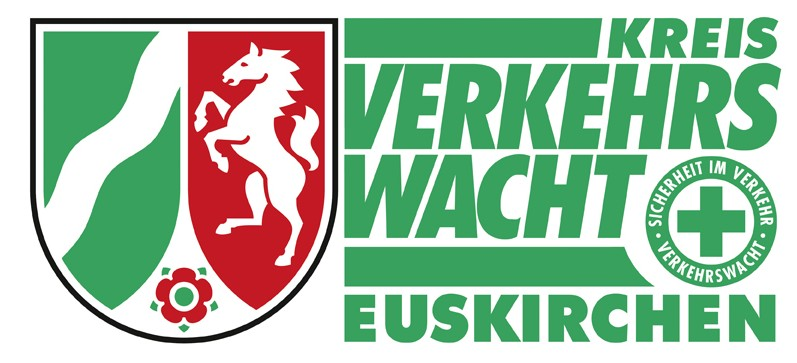 wir freuen uns auf Ihre Wünsche, die der Verkehrserziehung und/oder der Bewegungsförderung Ihrer Kinder dienen.Bitte füllen Sie die Liste möglichst digital aus und mailen sie an uns zurück! 				 Verkehrswacht.Euskirchen@web.deWir unterstützen Sie einmal pro Jahr mit maximal 1000€. Wir zahlen von der Gesamtsumme zwei Drittel und die Einrichtung zahlt ein Drittel!WunschlisteWunschlisteWunschlisteWunschlisteWunschlisteWunschlisteWunschlisteName und Anschriftder EinrichtungName und Anschriftder EinrichtungEmailEmailEmailName und Anschriftder EinrichtungName und Anschriftder EinrichtungName des Ansprechpartners in der EinrichtungName des Ansprechpartners in der EinrichtungEmail:Email:Email:Lieferant-Ansprechpartner/
Vertreter mit KontaktdatenLieferant-Ansprechpartner/
Vertreter mit KontaktdatenKatalog/FirmaBestellnr:AnzahlBezeichnungBezeichnungEinzelpreis (€)Gesamtpreis (€)Ggf. weiteres Blatt anhängen                                                                                                                                                                Summe/Zwischensumme:Ggf. weiteres Blatt anhängen                                                                                                                                                                Summe/Zwischensumme:Ggf. weiteres Blatt anhängen                                                                                                                                                                Summe/Zwischensumme:Ggf. weiteres Blatt anhängen                                                                                                                                                                Summe/Zwischensumme:Ggf. weiteres Blatt anhängen                                                                                                                                                                Summe/Zwischensumme:Ggf. weiteres Blatt anhängen                                                                                                                                                                Summe/Zwischensumme: